Scenariusz zajęć pt: "Jak wyglądam?”Data: 16.11.2021r.Grupa ICele:- Kształtowanie orientacji w schemacie własnego ciała i twarzy oraz innej osoby.
- dziecko uważnie ogląda, słucha i wykonuje polecenia,
- dziecko zgodnie współpracuje z innymi,
- dziecko wskazuje i nazywa podstawowe części twarzy i ciała u siebie i u innej osoby: głowa, uszy, oczy, nos, usta, szyja, ręce, palce, brzuch, plecy, nogi, stopy,
- potrafi powtórzyć proste słowa piosenki razem z rodzicem oraz zilustrować go odpowiednimi ruchami-rozwija zmysł wzrokuMetody:- słowna- czynnaŚrodki dydaktyczne: ubrania dla dziecka i rodzica, piosenka pt: ”Głowa, ramiona, kolana, piety…”, karta pracy, kredki.Podstawa programowa: I.2.4.5, III.6.8.9, IV.1.7.8.9.12Przebieg zajęć:Naśladowanie rodzica, nazywanie i dotykanie części swojego ciała: głowa, uszy, szyja, ręce, palce, brzuch, plecy, pośladki, nogi, stopy, słuchanie co mówi o nich rodzic.
(np. zaczynam się od głowy, moja głowa jest duża i okrągła, na głowie rosną włosy, po bokach znajdują się uszy, które służą do słuchania, dalej jest szyja, a potem ręce, jedna i druga, ręce kończą się palcami pomachajmy palcami,, ręce mogą klaskać o tak, machać, myć się i robić różne inne rzeczy, dalej mam brzuch, okrągły brzuch, po drugiej stronie są plecy, odwróćmy się teraz plecami do siebie, pod plecami są pośladki mogę na nich siedzieć, odwróćmy się teraz z powrotem, dalej są nogi jedna długa noga i druga, na nogach mogę skakać, tupać, mogę podnosić je do góry, a na końcu mam stopy, które wkładam do butów)Kto pierwszy się ubierze?- zabawa rywalizacyjna z rodzicem, ćwiczenie umiejętności samodzielnego, sprytnego ubierania się i rozbierania. Zabawa ruchowo- naśladowcza przy piosence: https://www.youtube.com/watch?v=30BVfTvlsrEKalosze do pary- łączenie w pary kaloszy o identycznych wzorach- rozwijanie zmysłu wzroku (załącznik nr 1), kolorowanie identycznych kaloszy.Załącznik nr 1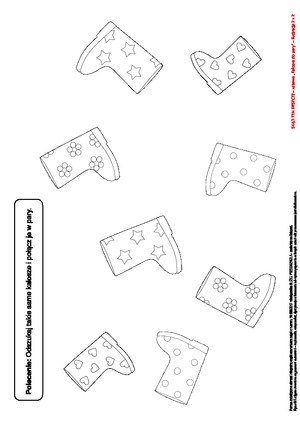 